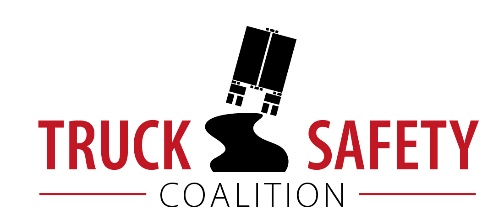 Parents Against Tired Truckers and Citizens for Reliable and Safe HighwaysFACTS ABOUT THE DANGERS OF LARGE TRUCKS IN NEVADABetween 2011 and 2015 there were 115 fatalities in crashes involving large trucks in Nevada. (FARS)Driving on roads in need of repair costs Nevada motorists $812 million a year in extra vehicle repairs and operating costs -- approximately $452 per motorist.  (TRIP 2016)Thirteen percent (13%) of Nevada’s bridges are structurally deficient or functionally obsolete.  (TRIP 2016)Fourteen percent (14%) of Nevada’s major roads have pavements in poor, mediocre, or fair condition.  (TRIP 2016)Motor vehicle crashes cost Nevada $1.9 billion per year, approximately $938 per capita. (NHTSA 2010)KEY:FARS = Fatality Analysis Reporting System 2011-2014 Final, 2015 ARFTRIP = The Road Information ProgramNHTSA = National Highway Traffic Safety Administration, The Economic Impact of Motor Vehicle Crashes